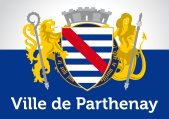 PROTOCOLE COVID: -DESINFECTION DES PARTIE CONTACT (VOLANT, LEVIER DE VITESSE…) A FAIRE AVANT CHAQUE UTILISATION.-PORT DU MASQUE OBLIGATOIRE.Je soussigné(e) ….Président(e) de l’association :  Téléphone fixe et/ou portable :  Sollicite l’utilisation du minibus de la Ville de PARTHENAY. 
Je reconnais avoir pris connaissance du règlement d’utilisation qui m’a été remis à la présente demande.DATE DE L’UTILISATION : HEURE DE MISE A DISPOSITION :                       HEURE DE RETOUR : DESTINATION : NOMBRE DE KILOMETRES PREVUS ALLER ET RETOUR (environ) : OBJET DU DEPLACEMENT : NOM DU CONDUCTEUR :ADRESSE COMPLETE : TELEPHONE FIXE ET/OU PORTABLE :  JOINDRE OBLIGATOIREMENT UNE COPIE NUMERIQUE DU PERMIS DE CONDUIRESignature du Président ou d’un représentant de l’associationFait à ……………………Le…………………………